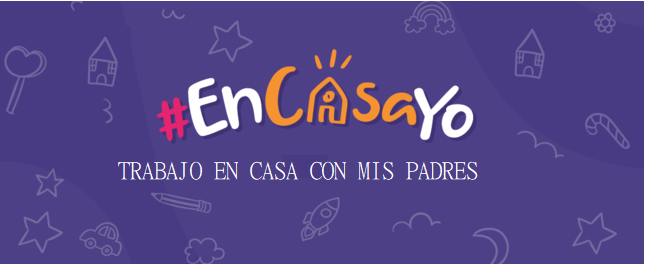 IE LA SALLE DE CAMPOAMORGUIA-TALLERGESTIÓN ACADÉMICO PEDAGÓGICA.                                   PERIODO: DOS   AÑO: 2020GRADOS SEGUNDO A-B-CTaller numero 2ÁREA: CASTELLANO Áreas Transversales: SOCIALES.FECHA: abril-30-2020ELABORADO POR: Cecilia Herrera D.- Claudia Usuga Sierra. – Jaqueline Arévalo.CASTELLANO.A-inicio.DESARROLLO DEL TALLER. Comienza las actividades de hoy, escribiendo la fecha en el cuaderno de castellano. Y realizándolas con mucha dedicación TEMA: La narración y sus características.B-CONTEXTUALIZACIÓN: ACTIVIDAD N°1 -Lee y  escribe el siguiente concepto en el cuaderno.Elementos de la narraciónEn toda narración distinguimos:-Narrador: Es la voz que cuenta lo que va sucediendo en la narración. 
-Personajes: Hay generalmente uno más importante: es el protagonista. Los demás son secundarios. -Tiempo: presenta EL MOMENTO en que ocurren las acciones.
-Espacio: presenta EL LUGAR donde ocurren las  acciones.
- Acciones: serie de acontecimientos, reales o imaginarios que ocurren en la historia.ACTIVIDAD N°2  Lee con muchísimo atención el siguiente cuento,  te trae una hermosa enseñanza.LA LIEBRE Y LA TORTUGA.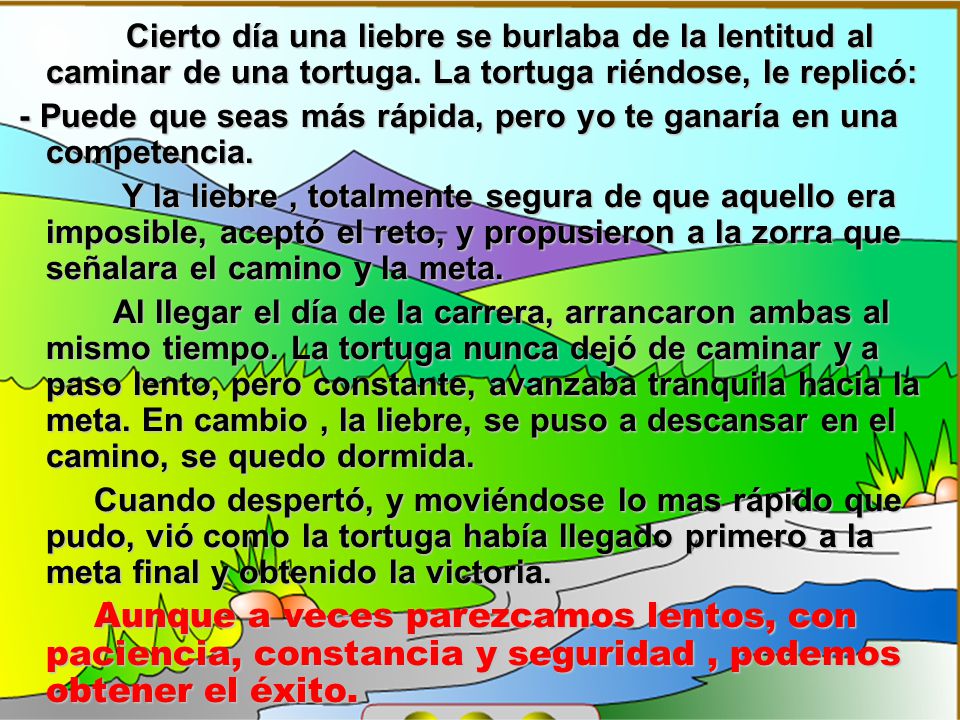 ACTIVIDAD N°3Anímate a disfrutar del siguiente cuento: La tortuga y la liebre, Ingresando al siguiente enlace Y de acuerdo a la lectura y al vídeo responde las siguientes preguntas.https://www.youtube.com/watch?v=js1lKmt-Mag1-Los personajes principales del cuento son? niños                                   b- perros y gatos.La liebre y la tortuga.           d-patos y águilas.    2-Que le dijo la tortuga a la liebre?  a-puede que seas más rápida, pero yo te ganaría en una carrera.  b-nunca podré alcanzarte.  c-juguemos amiga mía.  d-compartamos una deliciosa comida.3- Cuál es la moraleja del cuento de la tortuga y la liebre?a-ser egoístas.                       b-siempre burlarse de los demás.c-con paciencia y seguridad podemos alcanzar el éxito.d- burlarse siempre de los demás.4- Según las acciones que viste en el vídeo, este cuento ocurrió ?a-en un estadiob-en el colegio.c-en una casad-en un bosque.5-Cual personaje del cuento, lucho y logró conseguir el éxito, con  mucha constancia?a-la zorrab-la tortugac-la liebred-el tigreACTIVIDAD N°4 Ahora llegó el momento de hacer una PAUSA ACTIVA.Escribe el título del cuento en el cuaderno de castellano y Con los siguientes videos realiza los dibujos paso a paso del conejo y de la tortuga en varios tamaños, crea una maravillosa obra de arte, con estos personajes.DIBUJA PASO A PASO UN CONEJO.https://thumbs.dreamstime.com/z/c%C3%B3mo-dibujar-una-cabeza-de-las-liebres-65962308.jpgDIBUJA PASO A PASO UNA TORTUGAhttps://www.youtube.com/watch?v=G_D2c0EL0J0C. EVALUACIÓN: *Después de desarrolladas las actividades que se proponen, el estudiante debe enviar al correo de cada profe las evidencias del trabajo realizado durante el día y al whatsapp los videos o las fotos.SOCIALES 2 PERIODONota importante: Antes de iniciar debes realizar la portada del segundo período tal como lo hicimos en el primero, luego escribir los indicadores y los contenidos del período. Recuerda que es la portada que desees.CONTENIDOS.Comunidad: (conformación, necesidades, deberes y derechos, clases de comunidad)Mi barrio y sus características Mapas y planos (representación del colegio, el barrio)Orientación espacial (puntos Cardinales, la rosa de los vientos) Situación de cooperación en el barrio.INDICADORES DE DESMPEÑOIdentificación de cambios y aspectos que se mantienen en mí y en las organizaciones de mi entorno.identificación del barrio, lugares y personas importantes con sus características.Ubicación en el entorno físico de representación (en mapas y planos)Utilización de los puntos cardinales para ubicarme en el colegio, el barrio.Utilización de los deferentes puntos cardinales para ubicarme en mi entorno barrial.identificación de situaciones acertadas de cooperación en el barrioTEMA. Día internacional del trabajo. Te compartimos este video, para que comprendas por que celebramos el día internacional del TRABAJO.https://www.youtube.com/watch? v = -Y5rjQhvDxI BENDICIONES PARA TODAS Y TODOS, DEFINITIVAMENTE SON UNOS VALIENTES.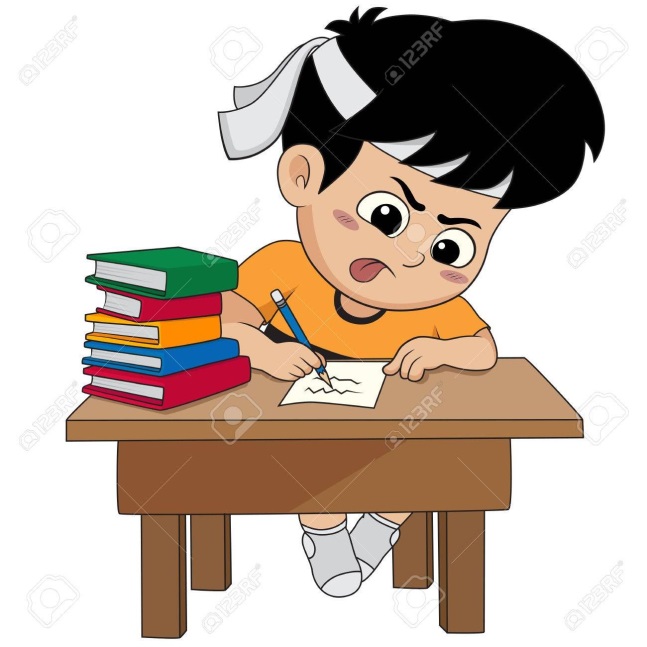 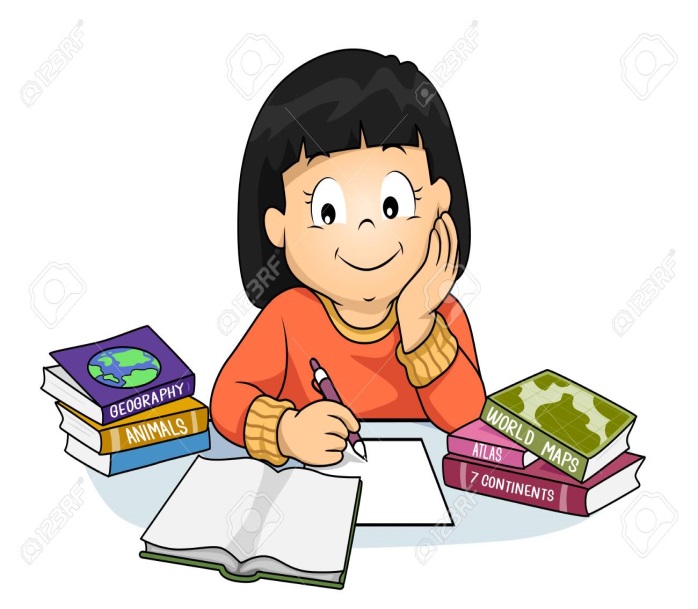 ¡NADA ES IMPOSIBLE, ADELANTE CAMPEONAS Y CAMPEONES¡LOS QUEREMOS MUCHÍSIMO.PROFES DE SEGUNDO.